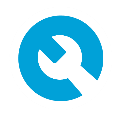 I SÉCURITÉ CIVILEMUNICIPALE(mettre le logo de la ville/municipalité)SITUATION ………LAISSEZ-PASSER  No   Valide jusqu’au APPLICATION DU PLAN DE SÉCURITÉ CIVILE DE LA MUNICIPALITÉAVISLe détenteur de ce laissez-passer est mandaté par la ville/municipalité de  pour assurer des fonctions lors d’un sinistre.Il est rigoureusement interdit d’utiliser ce laissez-passer sans y avoir été expressément autorisé par une autorité compétente.Ce laissez-passer demeure la propriété de la ville/municipalité de  S’il est trouvé, veuillez le retourner à la ville.________________________________________________, Coordonnateur municipal de la sécurité civile de la ville/municipalité de  